АДМИНИСТРАЦИЯ  ВЕСЬЕГОНСКОГО  МУНИЦИПАЛЬНОГО ОКРУГАТВЕРСКОЙ  ОБЛАСТИП О С Т А Н О В Л Е Н И Ег. Весьегонск30.07.2021                                                                                                                           № 322О мерах по обеспечению сохранностикабельных линий и сооружений связи ПАО «Ростелеком» на территорииВесьегонского муниципального округаТверской областиВ соответствии с Земельным кодексом Российской Федерации (Федеральный закон от 25.10.2001 № 136-ФЗ, Федеральным законом от 16.10.2003 № 131-ФЗ «Об общих принципах организации местного самоуправления в Российской Федерации», постановлением Правительства Российской Федерации от 09.06.1995 № 578 «Об утверждении Правил охраны линий и сооружений связи Российской Федерации», а также в целях предупреждения повреждений кабельных линий и сооружений связи, п о с т а н о в л я ю:1. Администрации Весьегонского муниципального округа Тверской области в пределах своих полномочий оказывать  предприятиям связи содействие в проведении мероприятий, направленных на предупреждение повреждений линий и сооружений связи.2. Юридическим и физическим лицам, осуществляющим свою деятельность на территории Весьегонского муниципального округа:- неуклонно выполнять требования  «Правил охраны линий и сооружений связи Российской Федерации», утвержденных постановлением Правительства Российской Федерации от 09.06.1995 № 578 «Об утверждении  Правил охраны линий и сооружений связи Российской Федерации»;- производить земляные работы только при наличии письменного разрешения (ордера) на проведение земляных работ и письменного согласования с ЛУ п. Верхняя Троица, ТЦ 3 163 ТЦТЭТ Тверского филиала ПАО «Ростелеком».3. Отделу имущественных  отношений и градостроительства Администрации Весьегонского муниципального округа Тверской области при предоставлении земельных участков  вносить в правоустанавливающие документы сведения о наличии на них охранных зон с особым режимом использования  на основании выписок из Единого государственного реестра недвижимости.4. Отделу жилищно-коммунального хозяйства и благоустройства территории Весьегонского муниципального округа Тверской области выдачу разрешений (ордеров) на проведение земляных работ производить только после согласования с  ЛУ п. Верхняя Троица, ТЦ 3 163 ТЦТЭТ Тверского филиала ПАО «Ростелеком».5. Материальный ущерб , причиненный в случае повреждения  линий и сооружений связи, взыскивается в полном объеме с виновных лиц, независимо от привлечения их к уголовной или административной ответственности.6. Контроль за исполнением настоящего постановления оставляю за собой.     7.  Настоящее постановление вступает в силу со дня его принятия и подлежит размещению на официальном сайте Администрации Весьегонского муниципального округа Тверской области в инфомационно-телекоммуникационной сети Интернет.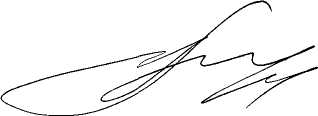         Глава Весьегонского        муниципального округа                                                                       А.В. Пашуков   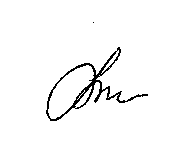 